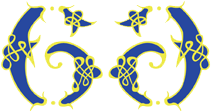 C.C.B Grŵp Gwella Dyffryn Ardudwy & Talybont AGM 27/04/18 Lleoliad / Location: Y Neuadd Bentref / Village Hall  (Conference Room) Amser / Time: 19:00 YH/PM PresennolPresent OG Thomas - Is-Cadeirydd - OGT Cyngh. Eryl Jones Williams- Trysorydd - EJW Cyngh. Steffan Chambers- Ysgrifennydd - SC Cyngh. Mike Tregenza - MT Brian Griffiths - BG Debra Watkins - DW Derek Haywood - DH Gary Spice - GSOG Thomas - Vice Chair - OGT Cllr. Eryl Jones Williams - Treasurer- EJWCllr. Steffan Chambers- Secretary- SCCllr.Mike Tregenza-MT Brian Griffiths- BG Debra Watkins- DW Derek Haywood- DH Gary Spice- GS Nodyn *Note * Cafodd eitem 6 ar yr agenda sef ‘Gwadd Siaradwr’ or Parc Cenedlaethol ei ddileu oherwydd nad oedd y Parc Cenedlaethol yn fodlon gyrru swyddog i ateb cwestiynnau y pwyllgor ar y pendefyniad i gau toiledau Traeth Benar. Eitem 6 of the agenda ‘Guest Speaker’ from the Snowdonia National Park was removed as the SNP refused to send an official to answer the committee’s questions on the toilets at Benar Beach. Croeso Gan Y Cadeirydd / Adroddiad Blynyddol Chair’s Welcome / Annual ReportCroesawodd y cadeirydd pawb i’r cyfarfod gan ddiolch iddynt am ei gefnogaeth ar hyd y flwyddyn a dymunodd pob lwc i’r pwyllgor am y flwyddyn i ddod. The chairman welcomed everyone to the meeting and thanked them for their continued support during the year he also wished the committee members the best of luck for the year ahead.Ymddiheuriadau Apologies Debra Audin, Cyngh. Steffan Jones a Nella Williams Debra Audin, Cllr. Steffan Jones & Nella Williams Cofnodion Yr CCB BlaenorolPrevious AGM Meeting MinutesDim cofnodion i’w ddarllen oherwydd nad oedd CCB wedi ei gynnal yn 2017. No minutes to read as no AGM was held in 2017. Adroddiad Y TrysoryddTreasurer’s Report Cyflwynodd y trysorydd ei adroddiad o’r cyfrifau hyd at Ebrill 2018. Penderfynodd y pwyllgor i wneud £102.98 oedd o cyfrif ‘Just giving’ un o trigolion y pentref ar gyfer defib yn Dyffryn ar gael i’r Cyngor Cymuned; oherwydd hwy fydd yn gyfrifol am y defib.Rhodd y trysorydd cynnig fod yr ysgrifennydd ar trysorydd yn cael £50 o gyfrif y pwyllgor pob blwyddyn  ar gael iddynt ar gyfer costau, bydd y swyddogion yn gorfod cofnodi ei costau ar bapur. Cafodd y cynnig  ei gymeradwyo yn unfrydol. The treasurer presented the annual report of finances up to April 2018.The committee decide that £102.98 from a ‘Just Giving’ account that a resident had set up for the defib in Dyffryn would be made available for the Community Council as the defib was it’s responsibility.The treasurer proposed a £50 expenses fee be made available to the treasurer and secretary every year, both officials would have to record expenses on paper, the proposal was passed unanimously. Ethol Swyddogion Am Y FlwyddynElection Of Officers For The YearCadeirydd: Cyngh. OG Thomas- Unfrydol Is- Gadeirydd: Cynnig wedi ei yrru i’r cynghorydd Steffan Jones; i dderbyn neu gwrthod erbyn y cyfarfod nesaf. - UnfrydolTrysorydd: Cyngh. Mike Tregenza - Unfrydol Ysgrifennydd: Cyngh. Steffan Chambers, yn sefyll lawr o’r rol pan fydd ysgrifenydd newydd yn cael ei benodi gan y pwyllgor.- unfrydolCynig EJW fod is-bwyllgor yn cael ei sefydlu i adolygu cyfansoddiad y pwyllgor penodwyd MT, OGT a gwahoddiad i cyngh. Steffan JonesChairman: Cllr. OG Thomas - unanimous Vice Chairman: invitation sent to Cllr. Steffan Jones to accept or reject by the next meeting - unanimous Treasurer: Cllr. Mike Tregenza - unanimousSecretary: Cllr. Steffan Chambers- To resign from post when a new secretary is found- unanimous EJW proposed that a small sub-committee be established to review the official constitution, OGT , MT appointed & Cllr. Steffan Jones to be invitedAdroddiad Ar Sefyllfa Y Clwb IeuenctidReport On The Situation RE: Youth Club Cyflwynodd SC adroddiad cryno ar beth oedd wedi digwydd ers y cyfarfod diwethaf Adroddodd fod tair unigolyn wedi cynnig cymorth gyda clwb ieuenctid gwirfoddol, ond dywedodd SC fod angen mwy mewn gwirionneddCyflwynodd syniadau ar gyfer clwb sydd yn cael ei rhedeg gan y ieuenctid ei hunain yn debyg i fodel y Ffermwyr IfancCafodd trafodaeth ynglyn ar pwyllgor Grwp Gwella yn dal yr arian ar gyfer y clwb Ychwanegodd EJW fod cynnig wedi ei rhoi o flaen Cyngor Gwynedd a fydd yn cael ei gynnal ar y trydydd o Fai i ail edrych ar ei penderfyniad felly cynig oedd i rhoi stop ar cynlluniau ar gyfer clwb yn Dyffryn tan ar ol y bleidlais dydd Iau- cafodd ei gefnogi yn unfrydolSC gave a summary report on any developments since the previous committee meetingSC reported that 3 individuals had come forward and expressed an interest in running a voluntary youth clubIdeas were discussed regarding a ‘youth run’ youth club similar to the Young Farmers modelA discussion took place about the committee holding the finances for the clubEJW proposed that any further decision be stalled until a motion vote on may the 3rd by the full council (Gwynedd), to revisit the decision was passed - unanimous supportGwefan Website Rhodd MT diweddariad ar tudalen gwefan y pwyllgor Linc: http://www.regengroupdyffryntalybont.co.ukMT updated the committee on the websiteLink: http://www.regengroupdyffryntalybont.co.ukCais Am Cefnogaeth Ariannol Application For Financial SupportCais gan CPD Dyffryn A Talybont FC am gefnogaeth ariannol gan y pwyllgor Datganwyd SC a MT buddiant yn y mater a felly gadawyd yr ystafell ar gyfer yr eitem ymaPendefynodd yn unfrydol i gefnogi y clwb ond gofynodd am gais a oedd yn amlinellu beth yn union oedd angen arnynt cyn i’r pwyllgor rhoi unrhyw arianRhodd SC ddiolch i’r aelodau wedi’r pendefyniad am ei chefnogaeth a fydd dogfen gyda’r costau yn cael ei gyflwyno yn y cyfarfod nesafApplication for financial support from CPD Dyffryn & Talybont FCSC & MT declared an interest in the matter and left the room while members discussed the applicationUnanimous decision to support the club, however a document with specifications on what needed to be purchased by the club needed to be presented before any money was passed over.SC thanked the members present following the decision to support the club and added a document would be presented at the next meeting Prosiectau Am Y Flwyddyn Projects For The Year Trafodaeth ynglyn a prosiectau posib ir pwyllgor ymwneud a yn ystod y flwyddyn DH torri / tacluso y coed ar faes parcio y neuadd bentref, penderfynodd y pwyllgor i gefnogi y syniad ond i hel fwy o wybodaeth yn gyntaf cyn gwneud unrhywbethOGT Cynllun llwybr o faes parcio y neuadd bentref i’r cae pel droed. Cytunodd y pwyllgor i geisio gwahodd swyddog o CCG i drafod os byddai hyn yn bosibMT Glanhau sbwriel ar  hyd Dyffryn a Talybont, penderfynodd y pwyllgor byddent yn cyflwyno syniadau er mwyn cadw y pentrefi yn lanByddai prosiectau eraill yn cael ei gynnig yn y cyfarfod nesafA discussion was held regarding possible projects the committee could partake in during the yearDH trees by village hall car park need trimming, committee supported the idea but stressed that more information in how this would be done and who would do it needed to be answered firstOGT Plans for a footpath from village hall car park to football field be revisited. Committee decided to ask for a CCG officer to be invited to a meeting to discuss these plansMT litter picking in Dyffryn & Talybont. The committee would think of ways to keep the villages cleanMore projects would be discussed at the next meetingHwyl Ddydd Ardudwy Lodge Ardudwy Lodge Funday Roedd SC yn hapus i rhannu fod y ‘Buffs’ am gynnal hwyl ddydd yn y pentref eto flwyddyn yma a fydd yr arian yn cael ei rhannu rhwng; Teulu Ardudwy, Clwb Cadwgan, CPD Dyffryn A Talybont a Clwb Ieuenctid Dyffryn A Talybont Trafodaeth ynglyn ar babell oedd wedi ei rhoi ar fenthyg ir Buffs ar gyfer yr hwyl ddydd, penderfynodd yr pwyllgor i fenthyg y babell am ddim ond byddai cytundeb yn cael ei greu gan y pwyllgor ar gyfer unrhywun a byddai’n menthyg unrhyw assed y pwyllgor os byddai colled neu difrod yn digwydd byddent yn talu y costTrafodaeth ynglyn a symud y babell, cadeiriau, byrddau ac unrhyw beth arall oedd yn berchen arno gan y pwyllgor o Bryn Y Felin i leoliad arallCafodd storfa y Neuadd Bentref ei gynnig, bydd y pwyllgor yn gyrru cais i bwyllgor y neuadd bentref ynglyn ar mater  SC  was pleased to announce that the ‘Buffs’ would be holding a fun day yet again this year and confirmed that the proceeds would be split between; Teulu Ardudwy, Clwb Cadwgan, CPD Dyffryn A Talybont & Dyffryn & Talybont Youth Club   Discussion was held regarding the marquee that has been used by them, decided that if approached they could have it free of charge, a contract would be created ensuring that if any damages or loss occurred the loanee of the marquee or any committee assets would be paid for.  discussion about moving the marquee, chairs, tables and other items that belong to the committee from Bryn Y Felin to another location in the village  Village hall ISO container was proposed and supported given that the Village Hall committee be asked firstCyfarfodydd Nesaf Next Meetings Cafodd dyddiadau y cyfarfodydd am weddill y blwyddyn ei gyhoeddi  gan yr ysgrifennydd (gall rhain ei newid)Mawrth, 26 Mehefin, Ael Y Bryn- 19:30YH Gwener, 14 Medi, Cadwgan Inn- 19:30YHGwener, 30 Tachwedd, Ysgethin - 19:30YH cafodd trafodaeth ynglyn a cynnal CCB arall yn mis Hydref byddai hyn yn cael ei gadarnhau yn y cyfarfodydd nesaf.Daeth y Cyfarfod at ddiwedd am : 21:30 YH Next meeting dates,time and location for the rest of the year  were announced by the secretary (subject to change) Tuesday, 26 June, Ael Y Bryn - 19:30PM Friday, 14 September, Cadwgan Inn- 19:30PM Friday, 30 November, Ysgethin - 19:30PM Discussion was held regarding holding an AGM again in October this was to be confirmed in the next meetings. Meeting end: 21:30 PM 